Mitarbeit im UnterrichtName:								Gesamtbewertung:					 	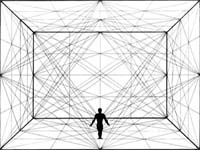 Bemerkung:Worum geht es im Darstellenden Spiel?                           Wie wird die Leistung im Fach bewertet?                                                                                                                                                                        Kurs:1. Kooperative Arbeit in der GruppeVerantwortungsbewusstsein (persönlicher Einsatz bei den Proben, der Vorbereitung von Aufführungen, dem Auf- und Abbau, Aufgaben übernehmen, sich zu Gunsten anderer auch mal zurücknehmen...)Verlässlichkeit (Anwesenheit, Pünktlichkeit, Abliefern übernommener Arbeiten) Beständigkeit (bin ich am gemeinsamen Ziel interessiert?)Kritikfähigkeit und persönlicher Umgang (Kritik während der Proben soll mir helfen. Kann ich sie annehmen, verarbeiten, umsetzen? Denke ich mit und übe selbst angemessene Kritik, ohne zu verletzen? Habe ich die Gesamtwirkung des Stückes im Blick und nicht nur mich selbst? Genau hinsehen, beschreiben, dann erst bewerten ist die Reihenfolge!)	2.  PraxisKonzeptionen: Kreativität in der szenischen Entwicklung (gute Einfalle und aktive Mitarbeit bei der Entwicklung von Szenen)Darstellerisch: Experimentierfreudigkeit (Wagemut beim "sich Einlassen auf Neues" / nicht: "das trau ich mich nicht, das mach ich nicht")	Körpersprachliche Darstellung (benutze ich meinen ganzen Körper für denAusdruck / nicht: herumstehen oder sitzen)	Handeln auf der Bühne (nutze ich den Bühnenraum?)	Umgang mit Sprache (spreche ich laut, deutlich, verständlich / nicht: nuscheln)	Umgang mit Requisiten (nutze ich Requisiten aktiv und phantasievoll? / nicht: "ich hab was in der Hand und halte mich daran fest")	Arbeit an der eigenen Rolle (entwickle ich die Figur, die ich darstelle, mit Einsatz?             Wie verhalte ich mich? Wie bewege ich mich? Bleibe ich in meiner Rolle?)